Межгосударственный стандарт ГОСТ 17537-72
"Материалы лакокрасочные. Методы определения массовой доли летучих и нелетучих, твердых и пленкообразующих веществ"
(утв. постановлением Государственного комитета стандартов Совета Министров СССР от 3 февраля 1972 г. N 361)Paint materials. Methods for determination of content of volatile and non-volatile matters, hard and film-forming materialsДата введения установлена 1 января 1973 г.Взамен ГОСТ 6989-54, ГОСТ 6059-51Настоящий стандарт распространяется на лакокрасочные материалы, их полуфабрикаты, смолы и т.п. и устанавливает методы определения массовой доли летучих и нелетучих, твердых и пленкообразующих веществ.Термины, используемые в стандарте, и их определения приведены в приложении 2.(Измененная редакция, Изм. N 1, 2, 3).1. Метод определения массовой доли летучих и нелетучих веществ1.1. Сущность методаМетод заключается в нагревании пробы лакокрасочного материала при определенной температуре в течение заданного промежутка времени или до достижения постоянной массы и определения массовой доли летучих и нелетучих веществ по разности результатов взвешивания до и после нагревания.1.2. Отбор проб - по ГОСТ 9980.2-86.1.3. Аппаратура и реактивыДля проведения испытания применяют:шкаф сушильный с терморегулятором, обеспечивающим поддержание требуемой температуры нагрева с погрешностью не более 2°С. Допускается применять установку с инфракрасной лампой типа ИКЗ 215-225-250, ИКЗ 215-225-500 или ИКЗ 215-225-500-1 по ТУ 16-87 ИФМР 675000.006 ТУ; весы ВЛВ-100 по ТУ 25.06.1316-76, обеспечивающие одновременно сушку и взвешивание;прибор для ускоренного определения влажности формовочных материалов модели 062М, состоящий из вольтметра с пределами измерения от 0 до 250 В, по ГОСТ 8711-93 автотрансформатора типа латер - 1М или другого аналогичного типа, инфракрасной лампы мощностью 500 Вт;водяную баню;чашки с плоским дном из белой или черной жести по ГОСТ 13345-85 или алюминия по ГОСТ 13726-97 толщиной от 0,2 до 0,5 мм, диаметром от 50 до 90 мм и высотой бортика от 5 до 10 мм или стеклянные типа чашек Петри по ГОСТ 25336-82 диаметром 40 или 100 мм. Для ненасыщенных полиэфирных материалов применяют чашки из черной жести, для водоразбавляемых материалов - из белой жести диаметром от 80 до 90 мм и высотой бортика от 8 до 10 мм;пластинки из белой или черной жести или алюминия размером 100 х 100 мм, толщиной от 0,3 до 0,5 мм или стеклянные 9х12-1,2 по ТУ-0284461-058-90.Допускается применять чашки и пластинки из других материалов и других размеров, если это указано в нормативно-технической документации на лакокрасочный материал;крышки для чашек;эксикатор по ГОСТ 25336-82 с осушителем (например, кальций хлористый технический прокаленный по ГОСТ 450-77);весы лабораторные технические с погрешностью взвешивания не более 0,02 г;весы аналитические с погрешностью взвешивания не более 0,0002 г (при проведении испытания на приборе модели 062М);тонкую прямую или согнутую под прямым утлом стеклянную палочку или металлическую проволоку;термометр с ценой деления не более 2°С по ГОСТ 28498-90;секундомер;уайт-спирит (нефрас С 4 155/200) по ГОСТ 3134-78;ацетон технический по ГОСТ 2768-84.(Измененная редакция, Изм. N 3).1.4. Проведение испытания1.4.1. Масса пробы, температура и время выдержки при температуре, взятой для испытания пробы, должны быть указаны в нормативно-технической документации (НТД) на лакокрасочный материал. Если нет таких указаний, в чашки отбирают пробы массой 1,80-2,20 г и нагревание проводят в течение 3 ч при температуре (105 +- 2)°С. Допускается проводить нагревание до постоянной массы при температуре, рекомендуемой в приложении 3.Одновременно проводят не менее двух параллельных определений.1.4.2. В сушильном шкафу устанавливают необходимую температуру. Перед взвешиванием чашки, предварительно протертые ацетоном или уайт-спиритом (или другим растворителем, указанным в нормативно-технической документации на лакокрасочный материал), выдерживают в сушильном шкафу при температуре испытания в течение не менее 10 мин. После этого чашки помещают в эксикатор, охлаждают до комнатной температуры и взвешивают.Пробы испытуемого материала, тщательно размешанного до однородной консистенции, помещают в чашки и взвешивают. Во избежание потери летучих веществ чашки во время взвешивания закрывают крышками или пластинками.После взвешивания чашки открывают и, вращая их, распределяют содержимое тонким слоем по всей поверхности дна, после чего помещают в сушильный шкаф в горизонтальном положении и нагревают. После нагревания их переносят в эксикатор, охлаждают до комнатной температуры и взвешивают.Если нагревание проводят до постоянной массы, то первое взвешивание проводят через 1 ч или через 30 мин в случае использования весов типа ВЛВ-100, а затем через каждые 30 мин.Расхождение между результатами двух последних взвешиваний не должно превышать 0,01 г.При проведении испытания под инфракрасной лампой (приложение 1) первое взвешивание проводят через 5 мин, а затем через каждые 3-5 мин, если в НТД на лакокрасочный материал не указано другое время. При разногласиях в оценке показателя определение массовой доли проводят в сушильном шкафу.1.4.3. Если в НТД не изложена методика проведения испытания материалов, образующих поверхностную пленку, испытание проводят следующим образом.Чашки со стеклянными палочками или проволочками нагревают, охлаждают и взвешивают, как указано в п. 1.4.2.Затем в чашки быстро отвешивают пробу испытуемого материала, избегая испарения. Продукт равномерно распределяют палочкой или проволокой по дну чашек. Чашки с испытуемым материалом вместе с палочками или проволоками помещают в сушильный шкаф и нагревают. Чтобы разрушить поверхностную пленку, чашки через 10-15 мин вынимают из шкафа, палочкой или проволокой перемешивают материал, и снова помещают в сушильный шкаф. По истечении времени нагревания, установленного для данного материала, чашки переносят в эксикатор, охлаждают до комнатной температуры и взвешивают.1.4.1 - 1.4.3. (Измененная редакция, Изм. N 3).1.4.4. При испытании высоковязких материалов, не растекающихся при температуре испытания, применяют две предварительно взвешенные пластинки. Испытуемый материал помещают на пластинку, накрывают ее второй пластинкой и осторожно сжимают. Испытуемый материал при этом должен распределяться между пластинками тонким слоем и не вытекать за их пределы.Пластинки с материалом взвешивают, после чего их разъединяют, помещают в сушильный шкаф и проводят испытание в соответствии с п. 1.4.2.1.4.5. При испытании водоразбавляемых материалов навеску помещают в предварительно нагретую, охлажденную и взвешенную чашку со стеклянной палочкой, согнутой под прямым углом. Масса навески должна быть указана в НТД на лакокрасочный материал. Если нет такого указания, масса навески составляет 0,80-0,90 г. Чашку с испытуемым материалом и палочкой помещают в соответствующее по диаметру отверстие кипящей водяной бани на 15-20 мин, периодически перемешивая материал через каждые 2-3 мин.После нагревания чашку снимают, удаляют со дна влагу фильтровальной бумагой, охлаждают и взвешивают.Допускается проводить испытания в сушильном шкафу при условиях, указанных в НТД на лакокрасочный материал.(Измененная редакция, Изм. N 3).1.4.6. (Исключен, Изм. N 3).1.4.7. При проведении испытания на приборе для ускоренного определения влажности формовочных материалов модели 062М прибор подготавливают к работе согласно инструкции. Прибор включают в электросеть через автотрансформатор и устанавливают напряжение 180 В, контролируя его вольтметром.Чистые сухие чашки устанавливают на столик прибора, включают лампу, выдерживают в течение 5 мин, после чего охлаждают в эксикаторе и взвешивают с точностью до четвертого десятичного знака. От 1,0 до 1,2 г испытуемого материала помещают в чашку, равномерно распределяют по дну и взвешивают вместе с крышками. Чашки помещают на столик прибора при комнатной температуре и одновременно включают секундомер и лампу.Время выдержки чашек под лампой при напряжении 180 В указывают в нормативно-технической документации на испытуемый материал. Затем чашки с содержимым охлаждают в эксикаторе и взвешивают.1.5. Обработка результатовМассовую долю летучих (X) и нелетучих (Х_1) веществ в процентах вычисляют по формулам          m - m           1   2      Х = ────── x 100;                                               (1)            m             1           m            2      X = ───── x 100,                                                (2)       1   m            1где  m  - масса испытуемого материала до нагревания, г;      1     m  - масса испытуемого материала после нагревания, г.      2За результат испытания принимают среднее арифметическое результатов проведенных параллельных определений, расхождение между которыми не должно превышать 1%.Результат записывают с точностью до первого десятичного знака.1.4.7; 1.5. (Измененная редакция, Изм. N 3).2. Метод определения массовой доли твердых веществ2.1. Сущность методаМетод заключается в экстрагировании пленкообразующего вещества растворителем из навески испытуемого лакокрасочного материала, отделении твердого вещества центрифугированием, высушивании и взвешивании осадка и определении массовой доли твердых веществ по отношению к массе взятой пробы.2.2. Отбор проб - по п. 1.2.2.3. Аппаратура и реактивыДля проведения испытания применяют:шкаф сушильный с терморегулятором, обеспечивающим поддержание требуемой температуры нагрева с погрешностью не более 2°С.эксикатор по ГОСТ 25336-82 с осушителем (например, кальций хлористый технический прокаленный по ГОСТ 450-77);весы лабораторные технические с погрешностью взвешивания не более 0,02 г;тонкую прямую стеклянную палочку;центрифугу с частотой вращения не менее 50 с(-1), набором специальных пробирок вместимостью 25 или 50 см3 по ГОСТ 25336-82;.растворитель по нормативно-технической документации на лакокрасочный материал;пипетка вместимостью 10 см3 по НТД;.фильтровальная бумага по ГОСТ 12026-76.(Измененная редакция, Изм. N 3).2.4. Проведение испытания2.4.1. Пробирку вместимостью 25 см3 предварительно взвешивают. От 2,0 до 3,0 г испытуемого материала, предварительно размешанного до однородной массы, отвешивают в пробирку.К пробе прибавляют небольшими порциями примерно 10 см3 растворителя, после чего содержимое пробирки тщательно размешивают стеклянной палочкой. Остаток на палочке после размешивания смывают в ту же пробирку таким количеством растворителя, чтобы пробирка заполнилась на 3/4 ее вместимости.Центрифугирование проводят до полного разделения смеси и появления над осадком прозрачного раствора.Допускается одновременно проводить центрифугирование нескольких материалов.Для каждого материала проводят не менее двух параллельных испытаний. Для соблюдения равновесия пробирки в центрифугу вставляют симметрично. Если требуется провести нечетное число анализов, то для уравновешивания вставляют пробирки, заполненные водой. Масса заполненных пробирок должна быть одинаковой.2.4.2. Раствор над осадком осторожно декантируют и в пробирки вновь добавляют 10 см3 растворителя. Добавление растворителя, перемешивание его с осадком, центрифугирование и декантацию повторяют до тех пор, пока капля жидкости, взятая стеклянной палочкой из пробирки после центрифугирования, не будет оставлять следов на фильтровальной бумаге после испарения растворителя.2.4.1; 2.4.2. (Измененная редакция, Изм. N 3).2.4.3. Пробирку с осадком сушат в сушильном шкафу при температуре (105 +- 2)°С до достижения постоянной массы, если нет других указаний в нормативно-технической документации на лакокрасочный материал. Перед каждым взвешиванием пробирку охлаждают до комнатной температуры в эксикаторе.2.4.4. Допускается применять пробирки вместимостью 50 см3. В этом случае массу пробы лакокрасочного материала увеличивают в два-три раза и соответственно количество растворителя.2.5. Обработка результатовМассовую долю твердых веществ (Х_2) в процентах вычисляют по формуле          m           4     X = ───── x 100,                                                 (3)      2   m           3где  m  - масса испытуемого материала до нагревания, г;      3     m  - масса высушенного осадка (твердого вещества), г.      4За результат испытания принимают среднее арифметическое значение результатов параллельных определений, расхождение между которыми не должно превышать 1%.Результат записывают с точностью до первого десятичного знака.2.4.4; 2.5. (Измененная редакция, Изм. N 3).3. Определение массовой доли пленкообразующих веществМассовую долю пленкообразующих веществ (Х_3) в процентах вычисляют по формуле     X = X - X  ,                                                     (4)      3   1   2где  X  - среднее   арифметическое  значение  массовой   доли   нелетучих      1          веществ, %;     Х  - среднее   арифметическое  значение  массовой   доли     твердых      2          веществ, %.Разд. 1-3. (Измененная редакция, Изм. N 2).Разд. 4, 5. (Исключены, Изм. N 2).Приложение 1РекомендуемоеСхема
установки для определения летучих и нелетучих веществ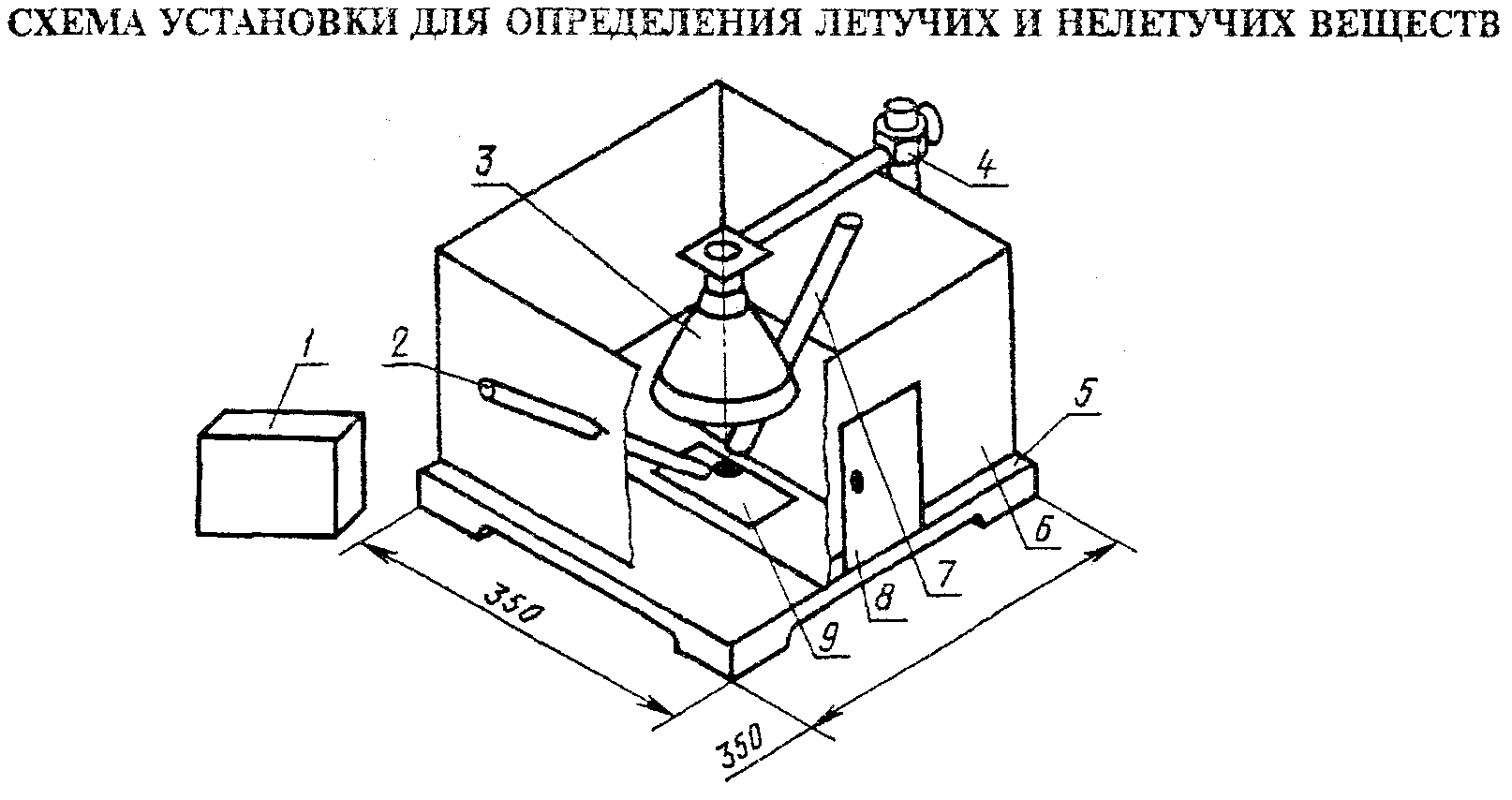 "Схема установки для определения летучих и нелетучих веществ"Установка для определения летучих и нелетучих веществ состоит из инфракрасной лампы (3), укрепленной на штативе (4) над подставкой (5), покрытой асбестом и огороженной экраном (6), изготовленным из материала, обеспечивающего теплоизоляцию (температура наружных стенок не должна превышать 50°С).Температуру, необходимую для испытания, устанавливают при помощи терморегулятора (2) типа ЭРА-М* и контролируют ртутным термометром (7). Датчик терморегулятора (1) и контрольный термометр устанавливают в направляющих трубках, расположенных под углом 45° к подставке и закрепленных в отверстиях боковых стенок. Рабочие части термометра и датчика должны находиться над образцом в центре освещенного круга на расстоянии не более 10 мм от подставки. Расстояние от лампы до образца должно быть не менее 5 см.В передней стенке экрана должна быть дверца (8) для установки испытуемых образцов (9), которые помещают на теплоизоляционную подставку размером 350 х 350 мм.Установка должна находиться в вытяжном шкафу.Приложение 1. (Измененная редакция, Изм. N 2, 3, Поправка)._____________________________* Допускается применение терморегуляторов других типов с характеристиками, обеспечивающими заданную погрешность нагрева.Приложение 2СправочноеТермины, используемые в стандарте, и их определения┌─────────────────────┬─────────────────────────────────────────────────┐│       Термин        │                   Определение                   │├─────────────────────┼─────────────────────────────────────────────────┤│Летучие вещества     │Совокупность растворителей, разбавителей, влаги и││                     │других продуктов,  содержащихся  в  лакокрасочном││                     │материале и испаряющихся при высыхании           ││                     │                                                 ││Пленкообразующие     │Нелетучая  часть  лакокрасочной  среды,   которая││вещества             │образует пленку, связывает пигменты и наполнители││                     │                                                 ││Твердые вещества     │Совокупность    пигментов     и     наполнителей,││                     │содержащихся в лакокрасочном материале           ││                     │                                                 ││Нелетучие вещества   │Совокупность пленкообразующих и твердых  веществ,││                     │остающихся  после  испарения  из   лакокрасочного││                     │материала летучих веществ                        │└─────────────────────┴─────────────────────────────────────────────────┘Приложение 2 (Измененная редакция, Изм. N 2).Приложение 3РекомендуемоеРекомендуемые температуры сушки некоторых лакокрасочных материалов┌───────────────────────────────────────────────────────┬───────────────┐│         Наименование лакокрасочного материала         │Температура, °С│├───────────────────────────────────────────────────────┼───────────────┤│Перхлорвиниловые,                  поливинилацетальные,│   105 +- 2    ││нитроцеллюлозные,   каучуковые,     алкидно-акриловые и│               ││полиакриловые,              сополимерно-винилхлоридные,│               ││водоразбавляемые, поливинилацетатные                   │               ││                                                       │               ││Эпоксидные, меламиновые, алкидно- и масляно-стирольные │   120 +- 2    ││                                                       │               ││Битумные,    канифольные,    полиэфирные,    фенольные,│   140 +- 2    ││карбамидные, полиуретановые, масляные, нефтеполимерные,│               ││алкидные                                               │               ││                                                       │               ││Кремнийорганические                                    │   150 +- 2    │└───────────────────────────────────────────────────────┴───────────────┘Приложение 3. (Введено дополнительно, Изм. N 3).